社会体育指导员技术等级称号认定办事指南一.【事项名称】社会体育指导员技术等级称号认定二.【事项类型】行政确认三.【办件类型】承诺件四.【实施主体】博湖县文化体育广播电视和旅游局五.【服务对象】自然人,企业法人,事业法人六.【到办事现场次数】1次七.【法定时间（工作日）】20个工作日八.【承诺时间（工作日）】10天九.【咨询方式】座机：0996-6627070十.【投诉方式】座机（本系统的投诉方式）、0996-6621345十一.【申请条件】十二.【设定依据】【行政法规】《社会体育指导员管理办法》（国家体育总局令第16号）第十四条。（国家体育总局令第16号）第十四条各级体育主管部门或经批准的协会按照社会体育指导员等级标准，批准授予相应社会体育指导员称号：（一）县级体育主管部门批准授予三级社会体育指导员技术等级称号；（二）地（市）级体育主管部门或经批准的省级协会批准授予二级社会体育指导员技术等级称号；（三）省级体育主管部门或经批准的全国性协会批准授予一级社会体育指导员技术等级称号；（四）国家体育总局批准授予国家级社会体育指导员技术等级称号。。【办理材料】十三.【办理地点】博湖县博湖镇团结西路81号十四.【办理形式】窗口办理、快递申请十五.【收费标准】不收费十六.【收费依据】无十七.【办件受理人】吴巍峙十八.【联系电话】座机：0996-6627070十九.【办理流程】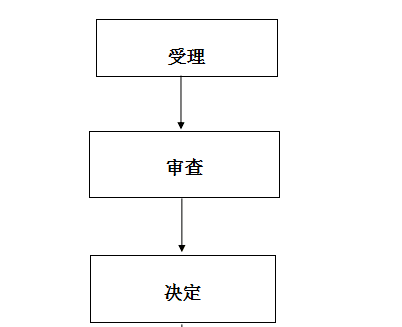 申请—受理—办结—发放二十.【办件使用系统或平台（国家、自治区、州级、自建）】新疆政务服务二十一.【注意事项】1.申请人对报送材料的真实性和合法性承担责任。二十二.提供的附件：1.设立法律依据2.办理流程图3.一次性告知单序号材料名称数量备注1申请书1份